Список членов первичной профсоюзной организацииМКОУ Кукаринской ОШ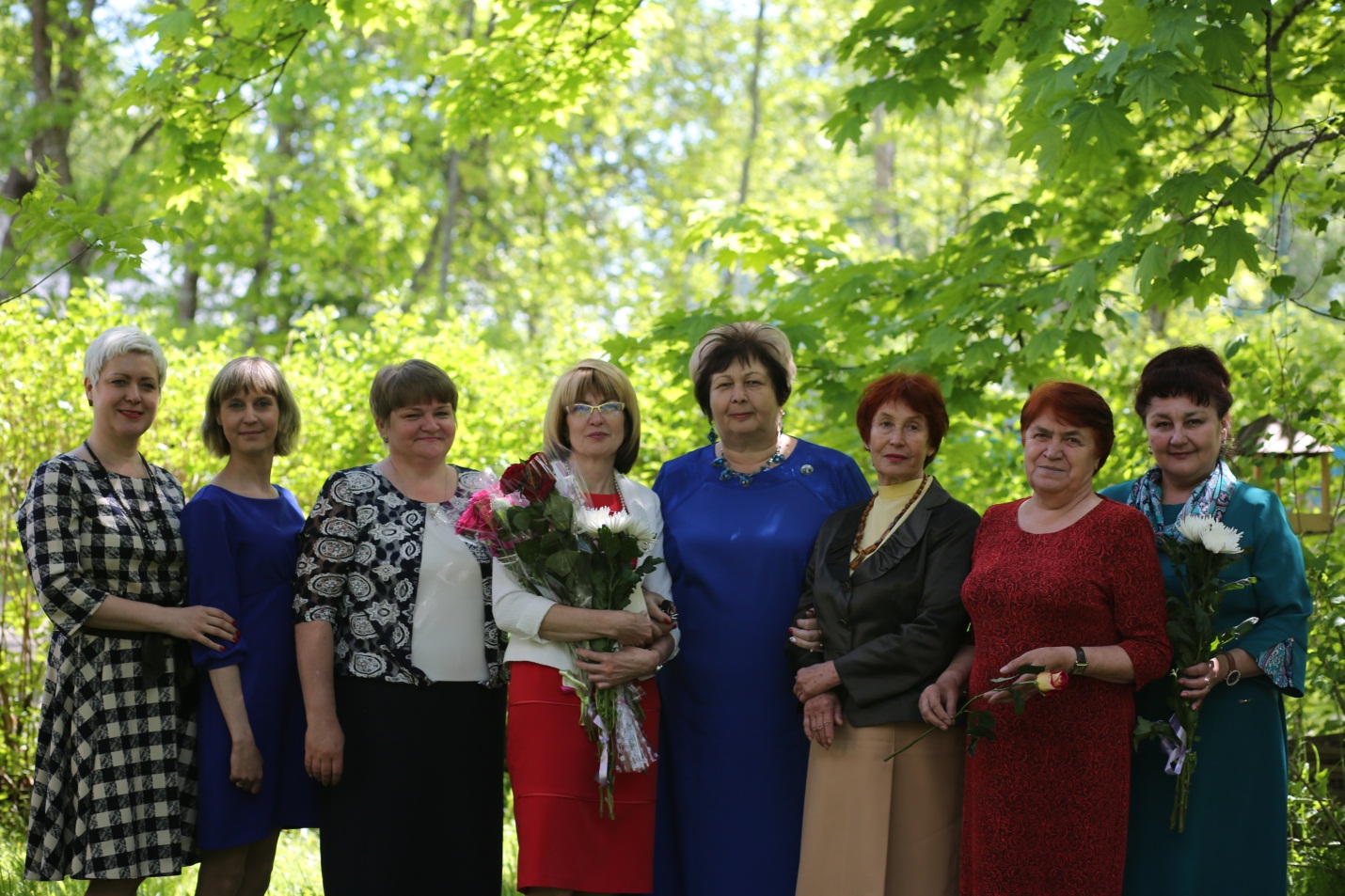 Астраханцева О.А.Березина Е.В.Богов  А.В.ГаврилюкР.Р.Жарова Т.А.Желнова П.К.ЗабываеваЕ.А.Задоров Г.В.Иванова Т.Н.Поройкова А.И.Теселева В.Н.Филиппова Е.С.Хучиярова Р.Х.